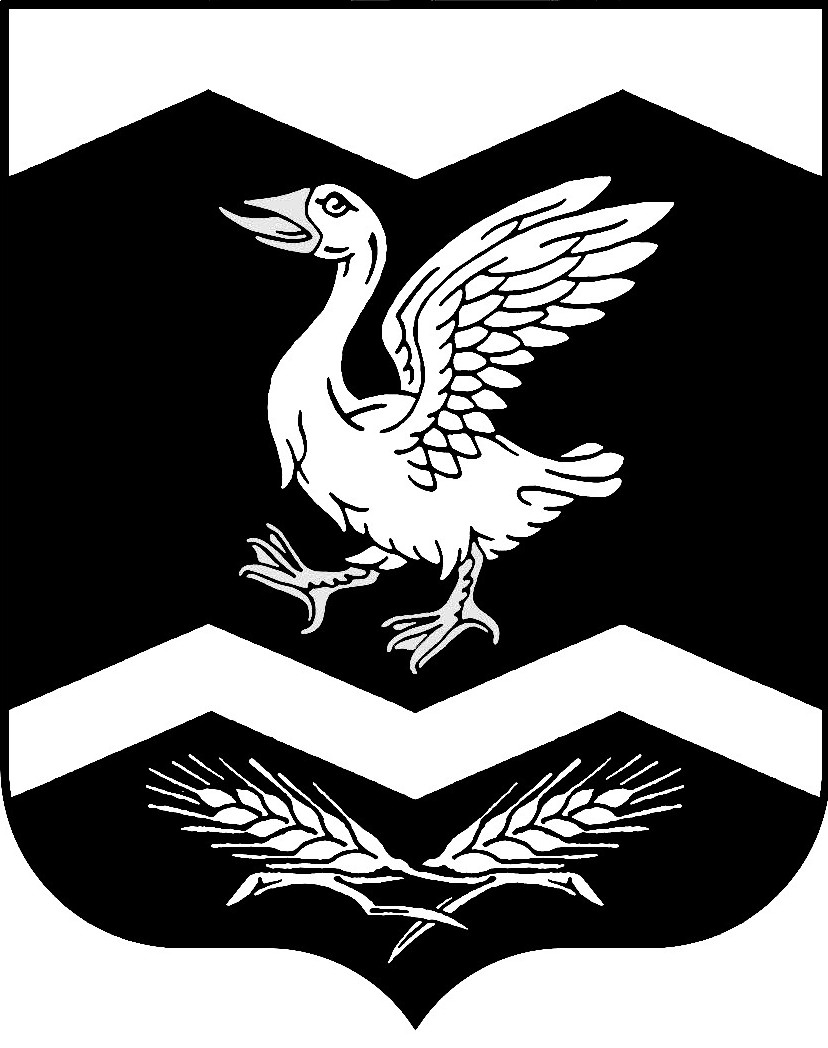 КУРГАНСКАЯ ОБЛАСТЬШАДРИНСКИЙ РАЙОН
АДМИНИСТРАЦИЯ КРАСНОМЫЛЬСКОГО СЕЛЬСОВЕТА
ПОСТАНОВЛЕНИЕот 22.01. 2021 г. № 06
с. Красномыльское    Об утверждении Правил содержания контейнерных площадок сбора ТКО на территории Красномыльского сельсоветаВ целях организации сбора твердых коммунальных отходов на территории Красномыльского сельсовета и реализации прав граждан на благоприятную окружающую среду, руководствуясь ст.16 Федерального закона от 06.10.2003 года № 131-ФЗ «Об общих принципах организации органов местного самоуправления в Российской Федерации», Правилами благоустройства и содержания территории Красномыльского сельсовета, администрация Красномыльского сельсоветаПОСТАНОВЛЯЕТ:1. Утвердить Правила содержания контейнерных площадок сбора ТКО на территории Красномыльского сельсовета согласно приложению к настоящему постановлению.2. Обнародовать настоящее постановление в соответствии с Уставом Красномыльского сельсовета и разместить на официальном сайте.3.Контроль за исполнением настоящего постановления оставляю за собой.Глава Красномыльского сельсовета                                                           Г. А. СтародумоваПриложение к постановлениюадминистрации Красномыльского сельсоветаот 22.01.2021  г. № 06Правила содержания контейнерных площадок сбора ТКОна территории Красномыльского сельсовета1.Общие положения.1.1. Настоящие Правила содержания контейнерных площадок на территории Красномыльского сельсовета (далее по тексту - Правила) приняты в соответствии с Жилищным кодексом РФ, Федеральным законом N 131-ФЗ "Об общих принципах организации местного самоуправления в Российской Федерации", правилами благоустройства территории Красномыльского сельсовета.1.2. Правила устанавливают порядок содержания контейнерных площадок на территории муниципального образования Красномыльского сельсовета Шадринского района.1.3. Настоящие Правила обязательны для всех физических и юридических лиц независимо от их организационно-правовых форм на территории муниципального образования Красномыльского сельсовета2. Основные понятия.2.1. Заказчик - организации, предприятия, учреждения независимо от их организационно-правовой формы и физические лица, заключившие договор на выполнение земляных работ и организующие их выполнение своими силами (в качестве подрядчика) или с привлечением третьих лиц - подрядчиков.2.2. Подрядчик - организации, предприятия, учреждения независимо от их организационно-правовой формы и физические лица, производящие земляные работы.2.3. Контейнерная площадка - специально оборудованная площадка для сбора и временного хранения отходов производства и потребления с установкой необходимого количества контейнеров.2.4. Место временного хранения отходов - контейнерная площадка, контейнеры, предназначенные для сбора твердых бытовых отходов.2.5. Производитель отходов - физическое или юридическое лицо, образующее отходы в результате своей деятельности.2.6. Твердые коммунальные отходы (ТКО) - мелкие бытовые отходы производства и потребления, образующиеся в результате жизнедеятельности населения.2.7. Крупногабаритный мусор (КГМ) - отходы производства, хозяйственной деятельности и потребления, утратившие свои потребительские свойства, размерами более  на каждую сторону (в том числе мебель, бытовая техника, тара и упаковка от бытовой техники, предметы сантехники и др.).2.8. Контейнер - стандартная емкость для сбора ТКО, металлическая или пластиковая, с крышкой (крышками) или без крышки, объемом до  включительно.2.9. Контейнер-накопитель - выкаткой контейнер с крышкой, приспособленный для механизированной выгрузки бытового мусора в контейнер и из контейнера в мусоровоз.2.10. Бункер - стандартная емкость для сбора ТКО или КГМ объемом свыше .3. Функциональные полномочия юридических и физических лиц по содержанию контейнерных площадок на территории Красномыльского сельсовета3.1. Администрация Красномыльского сельсовета осуществляет контроль за содержанием контейнерных площадок на территории Красномыльского сельсовета. При главе поселения могут создаваться комиссии по контролю за содержанием контейнерных площадок на территории поселения.3.2. Администрация поселения определяет принадлежность контейнерных площадок к многоквартирным домам и организует деятельность юридических и физических лиц по содержанию контейнерных площадок, осуществляет иные функции.3.3. Управляющие компании и ТСЖ несут ответственность за содержание и уборку прилегающей к контейнерной площадке территории, границы которой определены на основании данных государственного кадастрового учета, в случае отсутствия данных государственного кадастрового учета границы земельного участка считаются в соответствии с Правилами благоустройства на территории Красномыльского сельсовета, согласованные с администрацией Красномыльского сельсовета.3.4. Специализированные организации, с которыми заключен договор на вывоз мусора, несут ответственность за вывоз ТКО и КГМ с контейнерной площадки и уборку контейнерной площадки.3.5. Участие иных органов в решении вопросов содержания контейнерных площадок на территории Красномыльского сельсовета осуществляется в пределах установленной законодательством РФ компетенции.4. Содержание контейнерных площадок, текущий и капитальный ремонт4.1. Санитарное обустройство поселения осуществляется проведением мероприятий, обеспечивающих выполнение требований Санитарных правил содержания территорий населенных мест (СанПиН 42-128-4690-88).4.2. Управляющие организации, ТСЖ, осуществляющие в установленном законом порядке сбор финансовых средств за содержание общедомового имущества, сбор и вывоз мусора, должны обеспечивать содержание контейнерных площадок и их конструктивных элементов в исправном состояний, обеспечивать надлежащую эксплуатацию контейнерных площадок, проведение текущего и капитального ремонта.4.3. Управляющие организации, ТСЖ, осуществляющие в установленном законом порядке сбор финансовых средств за содержание общедомового имущества и сбор и вывоз мусора, обязаны осуществлять содержание и уборку территории земельного участка самостоятельно или посредством привлечения специализированных организаций, границы которого определены на основании данных государственного кадастрового учета, в случае отсутствия данных государственного кадастрового учета границы земельного участка считаются не менее  от контейнерной площадки, согласованные с администрацией поселения.5. Очистка контейнерных площадок от твердых бытовых отходови крупногабаритного мусора5.1. Организацию сбора и удаления отходов обеспечивают специализированные подрядные организации, осуществляющие данный вид деятельности.5.2. Производители отходов - физические лица, предприятия, организации, учреждения независимо от форм собственности, находящиеся на территории поселения, заключают договоры на вывоз отходов со специализированными подрядными организациями, которые осуществляют данный вид деятельности:5.2.1. На территории комплексов объектов мелкорозничной торговли (мини-рынки, торговые комплексы площадью более ) - пользователи земельного участка, предоставленного под комплекс объектов мелкорозничной торговли.5.2.2. На землях общего пользования - администрация .5.2.3. На придомовых территориях - управляющие компании и ТСЖ.5.2.4. В садоводческих, огороднических и дачных некоммерческих объединениях граждан, гаражно-строительных кооперативах - председатели соответствующих кооперативов.5.2.5. На строительных площадках - заказчик строительных работ.5.3. Для сбора ТКО должны применяться стандартные контейнеры, обеспечивающие механизированную выгрузку бытового мусора и оборудованные крышкой (крышками). Эксплуатация контейнеров в аварийном состоянии не допускается.5.4. Контейнеры должны быть в технически исправном состоянии и иметь надлежащий эстетический вид. Контейнеры из черного металла должны окрашиваться не менее 2 раз в год - весной и осенью. На все контейнеры должна быть нанесена маркировка собственника или эксплуатирующей организации.5.5. Контейнеры должны устанавливаться на специальных площадках с твердым покрытием. Площадки должны быть удалены от жилых домов на расстояние не менее  и не более . Размер площадок должен быть рассчитан на необходимое количество контейнеров. Установка контейнеров производится после согласования с администрацией. Запрещается устанавливать контейнеры и бункеры для сбора мусора на проезжей части дорог, улиц и газонах.5.6. Контроль за эксплуатацией контейнеров и созданием площадок временного хранения ТКО обеспечивает администрация Красномыльского сельсовета.5.7. Контейнерные площадки для ТКО выполняются в уровень с подъездной дорогой либо должны иметь пандус, обеспечивающий установку контейнера на площадку. Площадка должна быть ограждена с трех сторон бордюрным камнем высотой 15-, исключающим возможность скатывания контейнера в сторону, и (или) иным ограждением высотой не менее . Места установки контейнеров должны быть оборудованы с учетом возможности подъезда и разворота мусоровозов и работы навесного оборудования.5.8. Контейнеры и бункеры-накопители должны содержаться в технически исправном состоянии, быть покрашены и иметь маркировку с указанием владельца территории, хозяйствующего субъекта, осуществляющего вывоз мусора. На контейнерной площадке должен быть размещен график вывоза мусора с указанием наименования и контактных телефонов хозяйствующего субъекта, осуществляющего вывоз.5.9. Подъезды и подходы к контейнерным площадкам должны освещаться.5.10. Площадки для сбора КГМ целесообразно располагать рядом с площадками для сбора ТКО. Площадка для сбора КГМ должна иметь твердое покрытие и с трех сторон ограждаться бордюрным камнем высотой 15- и (или) иным ограждением высотой не менее .5.11. К площадкам сбора ТКО и КГМ круглосуточно должен быть обеспечен свободный подъезд.5.12. Количество и емкость контейнеров следует определять исходя из норм накопления вывоза бытовых отходов. Расчетный объем контейнеров должен соответствовать фактическому накоплению отходов в период наибольшего их образования с коэффициентом запаса 1,2.5.13. Эксплуатация контейнеров с переполнением запрещается. При возникновении случаев переполнения необходимо увеличить количество установленных контейнеров.5.14. Уборку мусора, образовавшегося при выгрузке из контейнеров в мусоровоз, обязана производить организация, осуществляющая вывоз ТКО. В остальное время чистота на контейнерной площадке поддерживается управляющей организацией, ТСЖ, осуществляющими в установленном законом порядке сбор финансовых средств за содержание общедомового имущества и сбор и вывоз мусора, и (или) эксплуатирующей организацией. Контейнерные площадки должны убираться ежедневно.5.15. Запрещается выливание жидких отходов и воды в контейнеры для ТКО и КГМ.5.16. При вводе в эксплуатацию нового объекта капитального строительства застройщик обязан по согласованию с администрацией сельского поселения организовать новые контейнерные площадки сбора ТКО и КГМ либо обеспечить установку дополнительных контейнеров на уже существующих контейнерных площадках.5.17. Контейнеры для ТКО в летний период подлежат дезинфекции с периодичностью 2 раза в месяц.5.18. Запрещается складировать в контейнеры крупногабаритный и строительный мусор, листву, ветки.5.19. Запрещается сжигать мусор внутри контейнера и вблизи контейнерной площадки.5.20. Предприятия, расположенные на территории Красномыльского сельсовета должны обеспечивать деятельность по обращению с опасными отходами в соответствии с законодательством (лицензирование, паспортизация, лимиты на размещение и т.п.).